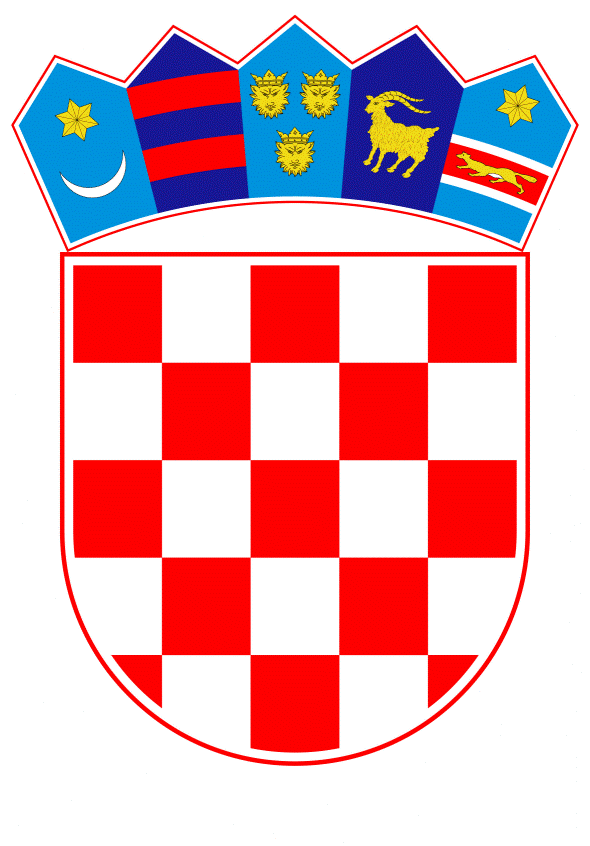 VLADA REPUBLIKE HRVATSKEZagreb, 13. lipnja 2024.______________________________________________________________________________________________________________________________________________________________________________________________________________________________Na temelju članka 9. stavaka 1. i 3. te članka 53. stavka 1. točke 1. Zakona o pomorskom dobru i morskim lukama („Narodne novine“, br. 83/23), a u vezi sa člankom 4. stavkom 2. i člankom 15. stavkom 3. točkom 8. Zakona o energiji („Narodne novine“, br. 120/12, 14/14, 95/15, 102/15 i 68/18) Vlada Republike Hrvatske je na sjednici održanoj __________ 2024. donijelaODLUKU O DAVANJU KONCESIJE ZA KORIŠTENJE BENZINSKIH POSTAJA NA POMORSKOM DOBRUI.U svrhu zaštite interesa i sigurnosti infrastrukture za opskrbu gorivom Republike Hrvatske Vlada Republike Hrvatske (u daljnjem tekstu: Davatelj koncesije), daje koncesiju trgovačkom društvu INA d.d. Zagreb, Avenija V. Holjevca 10, 10000 Zagreb, OIB: 27759560625 (u daljnjem tekstu: Koncesionar) za gospodarsko korištenje postojećih benzinskih postaja na pomorskom dobru: Bol, Crikvenica obala, Dubrovnik Orsan, Korčula Dominče, Uble otok Lastovo, Mali Lošinj obala, Rogač Šolta. II.Područje pomorskog dobra koje se daje u koncesiju određeno je poligonom koordinatnih točaka izraženih u HTRS96/TM projekciji, kako slijedi:Benzinska postaja Bol na dijelu k.o. Bol, Općina Bol, Splitsko-dalmatinska županijaBenzinska postaja Crikvenica obala na dijelu k.o. Crikvenica, Grad Crikvenica, Primorsko-goranska županijaBenzinska postaja Dubrovnik Orsan na dijelu k.o. Dubrovnik, Grad Dubrovnik, Dubrovačko-neretvanska županija Benzinska postaja Korčula Dominče na dijelu k.o. Korčula, Grad Korčula, Dubrovačko-neretvanska županijaBenzinska postaja Uble otok Lastovo na dijelu k.o. Lastovo, Općina Lastovo, Dubrovačko-neretvanska županijaBenzinska postaja Mali Lošinj obala na dijelu k.o. Malo Lošinj-Grad, Grad Mali Lošinj, Primorsko-goranska županijaBenzinska postaja Rogač Šolta na dijelu k.o. Grohote, Općina Šolta, Splitsko-dalmatinska županija III.Ukupna površina pomorskog dobra koje se daje u koncesiju iznosi 16.318 m2, od čega površina Benzinske postaje Bol iznosi 1.712 m2, Benzinske postaje Crkivenica obala 1.717 m2, Benzinske postaje Dubrovnik Orsan 999 m2, Benzinske postaje Korčula Dominče 7.319 m2, Benzinske postaje Uble otok Lastovo 1.043 m2, Benzinske postaje Mali Lošinj obala 2.253 m2 i Benzinske postaje Rogač Šolata 1.275 m2, a sve kako je prikazano na grafičkim prikazima koji čine Prilog 1. ove Odluke i ne objavljuju se u „Narodnim novinama“.IV.Davatelj koncesije daje na privremeno korištenje pomorsko dobro navedeno u točki II. ove Odluke Koncesionaru na ograničeno vremensko razdoblje od 5 godina računajući od dana potpisa ugovora o koncesiji iz točke VII. ove Odluke. V.Koncesionar se obvezuje da pomorsko dobro koje ovom Odlukom dobiva na gospodarsko korištenje koristi isključivo za obavljanje djelatnosti opskrbe naftnim derivatima vozila i plovnih objekata, te za obavljanje drugih djelatnosti koje su u vezi s obavljanjem osnovne djelatnosti za koju je koncesija namijenjena.Koncesionar je dužan gospodarski koristiti pomorsko dobro iz točke II. ove Odluke sukladno Zakonu o pomorskom dobru i morskim lukama te drugim zakonima i podzakonskim aktima iz područja sigurnosti plovidbe i zaštite okoliša, i to na način koji će osigurati zaštitu okoliša.Koncesionar ne može prava stečena koncesijom, niti djelomično, niti u cijelosti prenositi na drugoga, bez izričitog odobrenja Davatelja koncesije.VI.Za gospodarsko korištenje pomorskog dobra navedenog u točki II. ove Odluke Koncesionar se obvezuje da će uredno plaćati Davatelju koncesije godišnju koncesijsku naknadu.Godišnja koncesijska naknada koju Koncesionar plaća za gospodarsko korištenje pomorskog dobra sastoji se od stalnog i promjenjivog dijela naknade, s tim da:stalni dio iznosi 5 eura po m2 zauzete ukupne površine pomorskog dobra godišnjepromjenjivi dio iznosi 4,5% prihoda ostvarenog na koncesioniranom području.Navedena godišnja koncesijska naknada plaća se na sljedeći način:stalni dio naknade plaća se unaprijed za tekuću godinu, najkasnije do 1. ožujka:za godinu u kojoj je dana koncesija i za godinu u kojoj koncesija istječe, naknada se plaća razmjerno mjesecima korištenjaza početnu godinu koncesijskog razdoblja naknada se plaća u roku od 45 dana od dana sklapanja ugovora o koncesiji.promjenjivi dio naknade plaća se unatrag u jednom obroku, i to do 30. travnja tekuće godine za ostvareni ukupni godišnji prihod prethodne godine.Promjene naknade za koncesiju moguće su temeljem:indeksa potrošačkih cijena, odnosnoizmjena posebnog propisa u dijelu kojim se uređuje visina i način plaćanja naknade za koncesijuPromjena naknade za koncesiju u skladu sa stavkom 4. ove točke utvrđuje se ugovorom o koncesiji i posebnim zakonima, a obavlja se ovisno o nastanku okolnosti i/ili periodično u za to određenim vremenskim razdobljima ovisno o promjenama potrošačkih cijena.VII.Na temelju ove Odluke ovlašćuje se ministar mora, prometa i infrastrukture da u roku od 90 dana od dana izvršnosti ove Odluke, sklopi ugovor o koncesiji pomorskog dobra iz točke II. ove Odluke, kojim će se detaljno urediti ovlaštenja Davatelja koncesije, te prava i obveze Koncesinara.Ugovor o koncesiji sklopit će se nakon što Koncesionar podmiri naknadu s obilježjima naknade za koncesiju računajući od 1. siječnja 2019. godine, a koju će utvrditi nadležno tijelo.Ako se u roku iz stavka 1. ove točke ne sklopi ugovor o koncesiji, ova Odluka se ukida.VIII.Koncesionar je dužan prije sklapanja ugovora o koncesiji iz točke VII. ove Odluke Davatelju koncesije dostaviti ovjerene zadužnice u korist Republike Hrvatske – Ministarstva mora, prometa i infrastrukture na iznos od dvije godišnje stalne naknade za koncesiju, u ukupnom iznosu od 163.180,00 eura, kao instrumente osiguranja naplate naknade za koncesiju, te za naknadu štete koja može nastati zbog neispunjenja obveza iz ugovora o koncesiji.Ako Koncesionar ne dostavi ovjerene zadužnice iz stavka 1. ove točke, neće se sklopiti ugovor o koncesiji iz točke VII. ove Odluke, te Koncesionar gubi sva prava utvrđena ovom Odlukom, a ova Odluka će se ukinuti.IX.Ova Odluka objavit će se u „Narodnim novinama“.Klasa: Urbroj: Zagreb, Predsjednikmr. sc. Andrej PlenkovićOBRAZLOŽENJESukladno članku 9. stavcima 1. i 3. Zakona o pomorskom dobru i morskim lukama („Narodne novine“, br. 83/23) Republika Hrvatska nositelj je vlasti i upravljanja nad pomorskim dobrom te da Vlada Republike Hrvatske izvršava ovlasti nad pomorskim dobrom u ime Republike HrvatskeSukladno članku 53. stavku 1. točki 1. Zakona o pomorskom dobru i morskim lukama („Narodne novine“, br. 83/23) Vlada Republike Hrvatske uvijek može odlukom dati koncesiju ako je određeni projekt od interesa za Republiku Hrvatsku ili radi zaštite pomorskog dobra (prirode, ekosustava, krajolika i sl.).Prema članku 4. stavku 2. i članku 15. stavku 3. točki 8. Zakona o energiji („Narodne novine", br. 120/12, 14/14, 95/15, 102/15 i 68/18) pod obavljanjem energetskih djelatnosti smatra se trgovina naftnim derivatima na malo, a samo obavljanje energetskih djelatnosti je od interesa za Republiku Hrvatsku.Trgovačko društvo INA - Industrija nafte d.d., izgradila je i upravlja maloprodajnim mjestima za prihvat plovnih objekata u svrhu opskrbe plovila gorivom duž hrvatske obale i otoka. Određeni broj benzinskih postaja na pomorskom dobru još je u nedefiniranom statusu poslovanja, odnosno bez važećeg koncesijskog ugovora. Obzirom da trgovačko društvo INA, d.d. nema pravnu osnovu za obavljanje djelatnosti, a benzinske postaje se uglavnom nalaze na otocima i gdje nema alternativne mogućnosti snabdijevanja gorivom, ovom Odlukom Vlada Republike Hrvatske daje koncesiju trgovačkom društvu INA d.d. u svrhu zaštite interesa i sigurnosti infrastrukture za opskrbu gorivom Republike Hrvatske za gospodarsko korištenje postojećih benzinskih postaja na pomorskom dobru i to za benzinske postaje: Bol, Crikvenica obala, Dubrovnik Orsan, Korčula Dominče, Uble otok Lastovo, Mali Lošinj obala, Rogač Šolta. Naime, riječ je o građevinama izgrađenim u razdoblju od 60-tih do 80-tih godina 20. stoljeća, sukladno tadašnjoj legislativi te ne postoje svi prostorni podaci potrebni za donošenje akata kojima bi se reguliralo njihovo korištenje u skladu s odredbama Zakona o pomorskom dobru i morskim lukama („Narodne novine”, br. 83/23) i Zakona o koncesijama („Narodne novine“, br. 69/17, 107/20). Benzinske postaje izgrađene na pomorskom dobru služe prvenstveno za opskrbu plovila gorivom, stoga za sigurno i djelotvorno funkcioniranje trebaju imati pristup s mora, te kao takve predstavljaju lučka područja, odnosno luke posebne namjene koje obuhvaćaju dio kopna i dio mora.Stoga je Ministarstvo mora, prometa i infrastrukture ovlastilo trgovačko društvo INA d.d. da u ime Vlade Republike Hrvatske, kao Davatelja koncesije, ishodi Rješenja o utvrđivanju građevne čestice za navedene benzinske postaje, a Ministarstvo prostornoga uređenja, graditeljstva i državne imovine izdalo je rješenja o utvrđivanju građevne čestice tako da oblikom i veličinom omogućavaju redovitu uporabu građevine na kopnu i moru.Na temelju takvih rješenja u tijeku je postupak utvrđivanja granice lučkog područja luke posebne namjene-benzinske postaje, uz obvezu upisa pomorskog dobra, a u cilju daljnjih postupaka provođenja javnog natječaja za dodjelu koncesije. U cilju izbjegavanja daljnjeg korištenja pomorskog dobra bez pravne osnove i zaštite interesa i sigurnosti infrastrukture za opskrbu gorivom te zadovoljavanja potreba lokalnog stanovništva za sigurnu opskrbu gorivom ovom Odlukom daje se koncesija na ograničeno vremensko razdoblje od 5 godina. Stalni dio koncesijske naknade određen je u iznosu od 5 eura po m2 zauzete površine što za ukupnu površinu pomorskog dobra od 16.318 m2 koje se daje u koncesiju iznosi 81.590,00 eura, a promjenjivi dio iznosi 4,5% prihoda ostvarenog na koncesioniranom području.UPUTA O PRAVNOM LIJEKUProtiv ove Odluke žalba nije dopuštena, ali se može pokrenuti upravni spor podnošenjem tužbe Upravnom sudu u Zagrebu, u roku od 30 dana od dana primitka ove Odluke.Predlagatelj:Ministarstvo mora, prometa i infrastrukturePredmet:Prijedlog odluke o davanju koncesije za korištenje benzinskih postaja na pomorskom dobru  Koordinate kopnenog dijelaKoordinate kopnenog dijelaKoordinate kopnenog dijelaBroj točkeEN1512512,274791178,762512519,514791183,843512526,744791188,924512535,364791195,795512538,894791198,396512548,744791205,387512558,394791192,678512558,904791190,939512584,464791198,3610512598,684791180,8511512599,344791181,3912512607,184791171,5913512602,524791167,8014512594,714791177,6215512595,474791178,2416512581,714791195,4617512558,774791188,8118512558,624791187,0719512558,264791186,8820512557,124791184,4521512554,514791181,4722512550,644791178,9423512544,994791175,2724512540,894791172,6025512535,954791169,4126512532,134791166,9527512528,104791165,4328512526,364791165,0829512525,264791164,9830512521,624791165,3531512518,354791166,1232512515,574791167,0133512514,694791169,71Koordinate morskog akvatorijaKoordinate morskog akvatorijaKoordinate morskog akvatorijaBroj točkeENA512606,914791187,55B512620,724791170,30C512600,584791153,89D512586,794791171,1714512594,714791177,6213512602,524791167,8012512607,184791171,5911512599,344791181,39Koordinate kopnenog dijelaKoordinate kopnenog dijelaKoordinate kopnenog dijelaBroj točkeEN1357914,875005099,482357922,055005093,793357929,015005088,234357943,745005076,515357935,515005065,426357933,515005064,687357930,945005065,118357925,825005069,909357924,765005068,6410357903,915005085,6011357904,005005086,5012357904,275005087,2513357904,745005087,9214357928,025005049,0815357922,965005042,8717357898,175005062,3218357903,615005068,9319357914,855005059,7120357926,745005050,12Koordinate morskog akvatorijaKoordinate morskog akvatorijaKoordinate morskog akvatorijaBroj točkeENA357900,225005014,96B357878,485005032,2816357909,525005053,4215357922,965005042,87Koordinate kopnenog dijelaKoordinate kopnenog dijelaKoordinate kopnenog dijelaBroj točkeEN1629483,124725564,292629483,584725564,123629485,414725562,264629487,454725561,165629490,634725560,316629495,934725559,657629495,874725557,90D629496,084725555,998629496,314725554,669629496,984725552,3710629497,594725550,8511629498,334725549,4012629498,924725548,3313629499,864725546,6714629505,734725549,6915629511,574725552,7016629510,514725554,7617629512,284725555,7018629513,704725553,0219629515,124725550,3520629513,354725549,4121629512,274725551,4422629506,444725548,4123629500,614725545,3924629501,824725543,7025629503,184725541,8926629504,944725539,72C629506,944725537,4327629510,164725534,0128629515,164725528,7629629510,014725523,9230629508,664725522,5531629491,304725539,6632629485,374725545,4733629479,444725551,2834629478,644725552,1835629478,324725553,1836629482,654725553,59Koordinate morskog akvatorijaKoordinate morskog akvatorijaKoordinate morskog akvatorijaBroj točkeENA629517,434725567,32B629525,904725551,47C629506,944725537,43D629496,084725555,99E629508,604725562,63Koordinate kopnenog dijelaKoordinate kopnenog dijelaKoordinate kopnenog dijelaBroj točkeEN1552873,524757361,672552879,454757363,823552887,854757362,96 4552894,234757364,035552895,774757363,396552896,974757366,677552899,884757365,618552903,424757375,30 9552906,854757384,7010552894,564757389,0911552895,544757391,8512552909,214757386,9713552922,884757382,0814552921,894757379,3215552909,734757383,6716552906,274757374,1717552905,134757371,0518552901,974757362,3919552900,524757358,4420552902,414757357,7521552903,084757356,5822552904,244757355,5923552906,264757353,8624552911,604757350,3125552913,834757348,1126552916,484757347,1927552921,814757345,4028552927,814757343,3829552934,384757341,1630552941,014757338,9331552960,504757322,7632552973,824757311,7133552976,114757309,81 34552967,754757301,0235552953,434757292,7836552935,924757290,5737552924,154757289,0938552909,954757287,3039552899,714757286,0140552887,084757284,4241552870,294757288,5542552853,494757292,6743552863,514757327,1744552869,684757348,45Koordinate morskog akvatorijaKoordinate morskog akvatorijaKoordinate morskog akvatorijaBroj točkeENA552881,774757383,04B552889,494757404,64C552935,664757388,13D552927,944757366,5416552906,274757374,178552903,424757375,30Koordinate kopnenog dijelaKoordinate kopnenog dijelaKoordinate kopnenog dijelaBroj točkeEN1526592,114733913,362526594,364733907,543526596,164733897,514526602,114733888,585526580,334733887,916526575,694733894,227526573,274733897,528526572,024733899,309526576,514733902,4410526606,704733901,7111526605,034733915,0612526606,334733915,2213526608,574733919,0114526614,904733915,2915526626,124733908,5316526616,744733893,1417526614,704733887,6718526609,254733894,5419526607,374733898,4620526606,754733900,08Koordinate morskog akvatorijaKoordinate morskog akvatorijaKoordinate morskog akvatorijaBroj točkeENA526566,294733907,49B526589,764733923,921526592,114733913,369526576,514733902,448526572,024733899,3Koordinate kopnenog dijelaKoordinate kopnenog dijelaKoordinate kopnenog dijelaBroj točkeEN1338136,944934685,602338137,014934680,743338137,124934679,244338144,104934676,065338144,324934672,556338144,944934664,367338146,894934650,108338147,034934648,969338146,074934648,0610338124,864934652,3611338104,784934657,9612338112,634934668,6213338117,944934672,4114338118,204934675,0115338117,334934686,5516338117,214934688,2017338127,334934688,3413338111,884934645,3614338112,554934644,6315338112,874934643,2116338113,084934641,9417338112,324934639,2718338111,974934638,4119338109,454934633,6820338106,284934630,8421338102,654934626,3522338097,914934622,4823338095,184934620,6524338091,044934618,3625338084,474934615,3826338075,474934615,5427338077,504934618,6028338080,224934623,2529338085,094934630,6230338091,224934640,6931338093,374934644,1832338096,104934650,7933338096,524934652,10Koordinate morskog akvatorijaKoordinate morskog akvatorijaKoordinate morskog akvatorijaBroj točkeENA338117,9564934678,246B338107,9794934677,585C338106,4424934698,052D338128,6604934698,359E338146,7294934693,208F338147,6104934678,1782338137,0114934680,7421338136,9404934685,60017338127,3304934688,34016338117,2104934688,20015338117,3304934686,550Koordinate kopnenog dijelaKoordinate kopnenog dijelaKoordinate kopnenog dijelaBroj točkeEN1483811,504806314,442483812,464806313,993483813,494806314,164483828,384806307,265483821,614806292,536483824,794806290,997483827,864806285,378483829,414806286,299483827,494806282,2910483829,234806278,4811483816,234806272,5912483803,084806266,5713483794,014806262,4014483792,494806265,3815483801,244806269,6316483801,334806277,1417483801,684806281,4918483802,684806292,2919483804,004806293,2220483806,834806299,7521483808,594806303,8522483810,534806308,36Koordinate morskog akvatorijaKoordinate morskog akvatorijaKoordinate morskog akvatorijaBroj točkeENA483833,284806269,50B483798,454806253,5113483794,014806262,4012483803,084806266,5711483816,234806272,5910483829,234806278,48